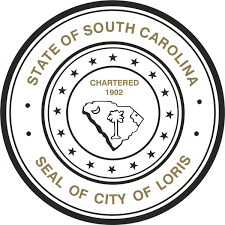        Committee OpeningThe City of Loris currently has an opening on our Election Commission Committee.The Election Commission supervises and conducts all general and special municipal elections. Election members meet as necessary to plan and conduct elections.The Election Commission is a 3-member committee with a 6-year term length. Applicant may fill a current term that is less than 6 years.Anyone interested in the position must complete an application for appointment.Applications can be picked up at the City Administrative office during office hours or are available on the City website at www.cityoflorissc.com . All applications must be submitted to the City Administrative Office only to be eligible for appointment. Applicants may be required to attend a Committee Meeting for interviews before appointment by the City Council.We welcome you as an applicant for one of our City boards or special committees. Any resident of the City of Loris is eligible for appointment to any of the City's standing boards or committees as established by the City Council.